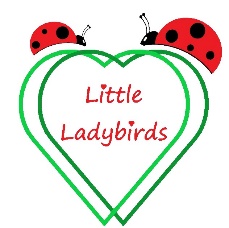 Consent FormsName of parent/carer(s) (with parental responsibility for named child) (Please print): To give consent for the scenarios below, please sign the box associated with each statement. Leave those you may not want to consent too blank and don’t hesitate to contact us with any questions or queries at louisahannah2021@outlook.com.I/We hereby give permission for my child to sleep in a buggy that has been fully risk assessed in line with safer sleeping guidelines. Signature(s):I/We hereby give permission for my child to sleep in a travel cot or child-safe airbed that has been fully risk assessed in line with safer sleeping guidelines. Signature(s):I/We hereby give Louisa and Hannah permission to:Take my child on outings (park, toddler groups, childminding support groups etc)Signature(s):Let my child have supervised access to play on large play equipment.Signature(s):Transport my child in a vehicle such as a taxi, using appropriate car seats/belts for child’s age and weight.Signature(s):Take my child on public transport.Signature(s):Allow my child to be picked up by the following people (The childcare provider will not allow anyone else to collect your child, unless you have contacted them and advised them otherwise). Signature(s):Names of authorised people:Password to be used by the authorised people (this will confirm identification if person is not already known to the childcare provider).Seek emergency medical advice or treatment for my child (Childcare provider is to contact me at soonest possible time)Signature(s):I understand that in the event of an emergency, my child may be left in the care of a responsible adult, if possible one of those listed below, until I can arrange for them to be collected (Childcare provider is to contact me at the soonest possible time).Signature(s):Names of responsible adults available and relationship to childcare provider: all adults are DBS checked.
Hannah Marley: Childminder Assistant and Childminder’s Daughter
Chris Marley: Childminder’s Husband.
Dawn Ringrose: Childminder’s MumI give permission for staff to administer first aid treatment including plasters if and when necessary.Signature(s):Administer the following non-prescription medicines to my child, providing that s/he contacts me beforehand and that I complete a medication form on my return. This will be given in urgent situations while we wait for their collection. (I understand that separate, prior written permission is required for prescription medications). Named medicines:Signature(s) for Number 9: Apply or supervise the application of sun cream/lotion of factor (SPF) of 15+ and at least four star UVB protection provided by myself and labelled with my child’s name.Signature(s): Apply the childcare provider’s own sun cream/lotion of factor (SPF) 15+ and at least four star UVB protection in the event of my child’s own not being available.Signature(s):Share my child’s Development File with other professionals, for the sole purpose of sharing good practice e.g. Childminding Support, Consultants, Childminder’s assistant etc. (I understand that Ofsted may also ask to see this as part of their inspection process)Signature(s): I give permission for staff to change my child’s nappy and or clothes in the event of a toilet accident or because of messy play.Signature(s): I give permission for nappy cream to be applied when necessary.Signature(s): Leave my child in the care of the named childminding assistant below.Name of registered childminding assistant :Signature(s):
16. I give consent for my child to be offered, and if accepted for them to consume, (blue lid) whole milk at snack time.
Consent form for taking Photographs/Video ImagesAs a childcare providers, we may wish to take photographs/video images of your child, all photographs/video images will be shared with you. We will not take photographs/video images of your child in any situations or use the images in any other manner than those you have authorised unless you have given me written permission. Parent/Carer(s) have a right to disagree with any photograph/video image of their child being used and all such pictures will be deleted.Name of child:Date of completion:Address of child:Name of parent/carer(s) (with parental responsibility for named child) (Please print):I/We agree to the following conditions of use:Personal details or full names (which means first name and surname) of any child will not be used.Only images of children who are suitably dressed and in an appropriate environment will be taken. This will reduce the risk of such images being used inappropriately.The setting is registered with the Information Commissioners Office (ICO) as a Data Collector.Signature(s):I/We hereby give Louisa and Hannah permission to:Store photographic images in the childcare provider’s photograph album as well as around the setting e.g. a display board.Signature(s):Use photographic images in the childcare provider’s promotional literature e.g. portfolio to show prospective parentsSignature(s):Use photographic/video images in the child’s development fileSignature(s):Use group photographic/video images which include my child in the development files of other children in the childcare provider’s careSignature(s):Store photographs/video images on the childcare provider’s mobile phone cameraSignature(s):Use photographic/video images on our closed facebook group, only available to current parents, Louisa and Hannah.Signature(s):Use photographic/video images (not including any faces) on the childcare provider’s business website - please note that websites can be viewed throughout the world and not just in the United Kingdom where UK law appliesSignature(s):Name of childAddress of childDate of completionHannah Marley